The Algebra Tour de France - AnswersSubstitute a value into each set of instructions to calculate each team’s final position in the Tour.Pick a positive integer (don’t make it too big), and see what order the teams finish.Compare your order with other people – do they agree with your answer?Will the teams always finish in this order?Explain and prove your answer.BMC RacingEtixx- Quick StepTinkoff-SaxoSkyGiant-AlpecinAG2R La MondialeMovistarCofidis, Solutions CreditsKatushaCannondale-Garmin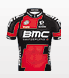 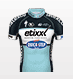 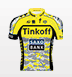 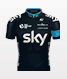 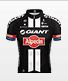 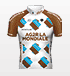 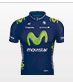 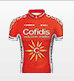 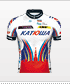 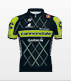 Add 3;Multiply by 2;Add 6;Halve;Subtract the number you started with.Add 7;Multiply by 3;Subtract 6;Divide by 3;Subtract the number you started with.Add 10;Add the number you started with;Subtract 4;Halve;Subtract the number you started with.Multiply by 4;Add 12;Halve;Add 2;Halve;Subtract the number you started with.Add 15;Add the number you started with;Add 5;Divide by 2;Subtract the number you started with.Add 1;Multiply by 5;Add 10;Multiply by 2;Subtract 10;Halve;Divide by 5;Subtract the number you started with.Multiply by 4;Add 8;Multiply by 2;Subtract 8;Divide by 4;Divide by 2;Subtract the number you started with.Add 3;Multiply by 3;Subtract the number you started with;Subtract 1;Subtract the number you started with twice.Add 5;Multiply by 3;Add 6;Divide by 3;Subtract the number you started with.Add 6;Multiply by 4;Add 3;Subtract the number you started with;Divide by 3;Subtract the number you started with.Pos: 6Pos: 5Pos: 3Pos: 4Pos: 10Pos: 2Pos: 1Pos: 8Pos: 7Pos: 9